Отчет о проделанной работе в ответ наПредписание об устранении выявленных нарушений санитарных правилПредписание об устранении выявленных нарушений санитарных правил» от 09 октября 2020 года № Н-1474  в отношении МАОУ Озерновская СОШ 3 было рассмотрено.Устранены нарушения по перечню требований: 1. До 01.11.2020 обеспечить продолжительность перемен между уроками не менее 10 минут, большой перемены (после 2 и 3 уроков) – 20-30 минут или вместо одной большой перемены после 2 и 3 уроков две перемены по 20 минут каждая. Продолжительность перемен между уроками было изменено, согласно Требования (Приложение 1). Чтобы обеспечить прохождение ООП общего и среднего образования уроки предметов ИЗО, музыки, технологии, ОБЖ, 1 час из 3-х физической культуры будут переведены на дистанционное обучение.   2. До 01.11.2020 обеспечить организацию перерыва между сменами не менее 30 минут, при неблагополучной эпидемиологической ситуации для проведения дезинфекционной обработки перерыв увеличить до 60 минут.Перерыв между сменами был установлен – 30 минут для проведения дезинфекционной обработки и проветривания (Приложения 1 и 2). 3. До 01.11.2020 обеспечить организацию питьевого режима с использованием бутилированной воды ОУ достаточным количеством чистой посуды (стеклянной, фаянсовой) в обеденной зале, контейнерами для сбора использованной посуды одноразового применения в учебных помещениях.В обеденном зале школьной столовой стоит бутилированная вода, поднос со стеклянными стаканами, поднос для сбора использованной посуды. В холах 1 и 2 этажей установлены питьевые фонтанчики (Приложение 3). 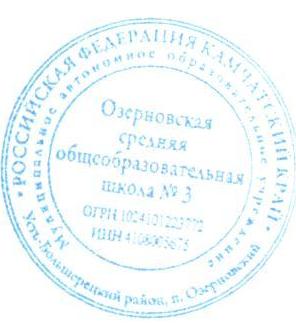 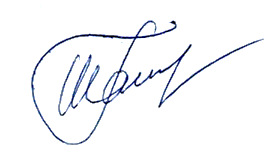 И.о директора школы:                                                Г.А.ШаповаловаПриложение 1Расписание звонковПриложение 2График проветривания рекреаций и коридоров 1 и 2 этажей1 смена13.40 – 14.10 – дезинфекционные работы2 сменаПриложение 3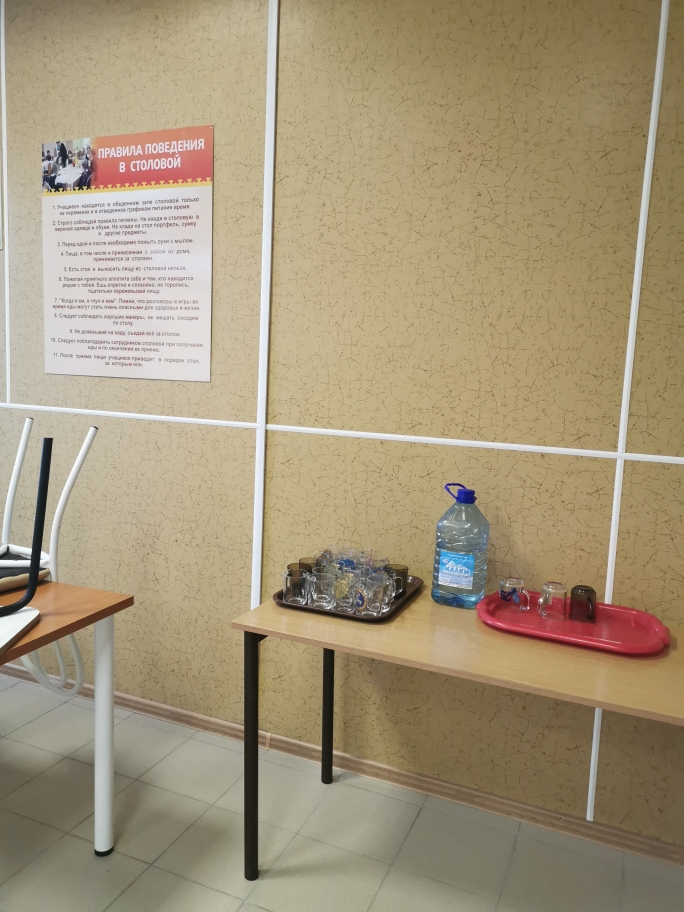 Питьевая зона в обеденном зале школьной столовой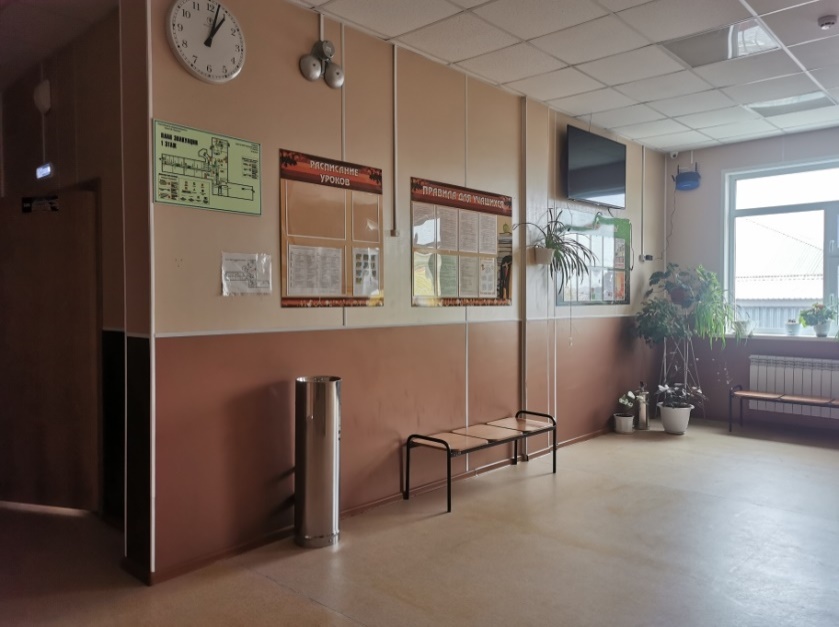 Питьевой фонтанчик на 1 этаже (хол 1 – 4 классов)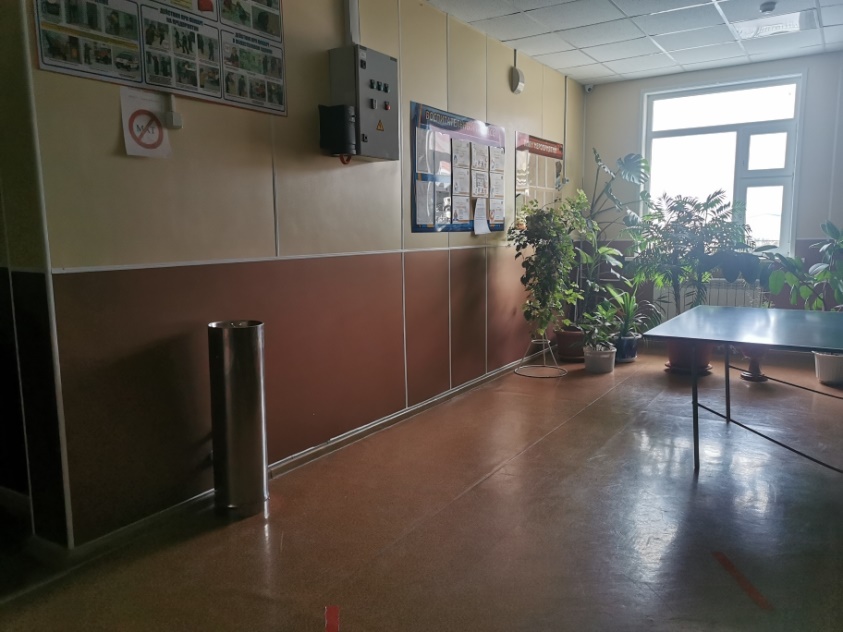 Питьевой фонтанчик на 1 этаже (хол 5 – 11 классов) Муниципальное  автономное                                                                                                                                                                                                 образовательное учреждениеОзерновская средняяобщеобразовательная школа № 3684110, Камчатский край,Усть-Большерецкий район,п. Озерновский,ул. Октябрьская,  д.14тел/факс 8(41532) 24-339Эл. почта: ozernaya.school3@mail.ru            ОКПО 47436489,ОГРН 1024101223772                ИНН/КПП 4108005675/410801001Исх. № 283 от 27.10.2020г.Управление Роспотребнадзора по Камчатскому краю, территориальный отдел в Елизовском,Усть-Большерецком, Соболевском районах и городе Вилючинске, старшему специалисту I разрядаСоколовой Т.К.1 смена2 смена8.30 –  9.10   (10 мин)14.10 – 14.50  (20 мин) 9.20 – 10.00  (10 мин)15.10 – 15.50  (20 мин) 10.10 – 10.50  (10 мин) 16.10 – 16.50  (10 мин) 11.00 – 11.40  (20 мин)17.00 – 17.40  (10 мин) 12.00 – 12.40  (20 мин) 17.50 – 18.30  (10 мин)13.00 – 13.40   УборкаУборка  (30 мин)№ урокаПродолжительность урокаПродолжительность проветриванияВремя проветривания18.30 –  9.10    08.40 – 09.00 20 минут29.20 – 10.00   09.30 – 09.5020 минут310.10 – 10.50    10.20 – 10.4020 минут411.00 – 11.40   11.10 – 11.3020 минут512.00 – 12.40    12.10 – 12.3020 минут613.00 – 13.40   13.10 – 13.3020 минут№ урокаПродолжительность урокаПродолжительность проветриванияВремя проветривания114.10 – 14.50  14.20 –  14.4020 минут215.10 – 15.50  15.20 –  15.4020 минут316.10 – 16.50  16.20 – 16.4020 минут417.00 – 17.40    17.10 –17.3020 минут517.50 – 18.30   18.00 –18.2020 минут